Publicado en Cogolludo-Guadalajara el 01/10/2020 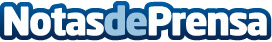 Fin del rodaje en Cogolludo del programa 'El Paisano' coproducido por TVE y Brutal MediaCon la grabación del monólogo final, en que el presentador narra en clave de humor su experiencia, durante cuarenta y ocho horas, con los habitantes del pueblo, finalizaba el rodaje de este entrañable programaDatos de contacto:Javier Bravo606411053Nota de prensa publicada en: https://www.notasdeprensa.es/fin-del-rodaje-en-cogolludo-del-programa-el Categorias: Nacional Televisión y Radio Castilla La Mancha Turismo Restauración http://www.notasdeprensa.es